UF 6254 : Innovations en Diagnostic Génomique des Maladies Rares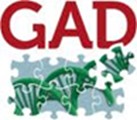 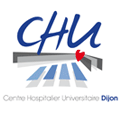 Plateforme de biologie hospitalo-universitaire2, Rue Angélique DucoudrayBP 37013 - 21070 Dijon cedexResponsables : Pr Christophe Philippe – Pr Christel Thauvin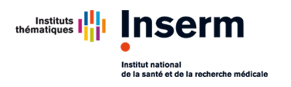 Poste d’assistant spécialiste ou post-doctoraten génétique moléculaireCHU DIJONDisponible au 1er novembre 2019À l’initiative de l’équipe de recherche GAD, experte dans les nouvelles technologies de séquençage haut débit, une unité fonctionnelle a été créée en 2016 au sein du pôle de biologie du CHU Dijon Bourgogne pour le développement de l’innovation en diagnostic génomique pour le diagnostic des maladies rares avec anomalies du développement et déficience intellectuelle. Notre laboratoire a ainsi été choisi comme l’un des laboratoires pilotes du plan France médecine génomique 2025 pour l’interprétation des données du projet pilote DEFIDIAG dédié au diagnostic pangénomique de la déficience intellectuelle. L’équipe de recherche GAD (Génétique des Anomalies du développement) participe également projet européen H2020 Solve-RD pour les anomalies du développement et la déficience intellectuelle.Activités du laboratoire1) Diagnostic moléculaire par séquençage haut débit (SHD) de l’exome et du génome de la déficience intellectuelle et anomalies du développement.2) Diagnostic moléculaire par séquençage ciblé à haut débit en profondeur des anomalies du développement à expression cutanée en mosaïque.3) Développement de technologies innovantes : séquençage du génome, RNA-seq, approches « omiques » pour le diagnostic des maladies rares avec anomalies du développement et déficience intellectuelle dans le cadre d’une fédération hospitalo-universitaire (FHU TRANSLAD).Le personnel dédié aux activités translationnelles de génomique est composé de 4 généticiens moléculaires (1 PUPH, 2 PH, 1 AHU), 3 ingénieurs en génétique moléculaire, 2 ingénieurs en bioinformatique et 4 techniciens de laboratoire.MissionsInterprétation des données de SHD de génome (exome in silico et CNV) dans le cadre du projet pilote DEFIDIAGParticipation aux activités de la phase pré-analytique au rendu des résultats dans le cadre du projet DEFIDIAGParticipation aux enseignements de la génomiqueProfil souhaitéDocteur en médecine ou en pharmacie Titulaire du DES de génétique médicale ou de biologie médicaleConnaissances en biologie moléculaire, SHD et analyses bioinformatiquesou Docteur ès sciences, titulaire d’une thèse d’université dans le domaine de biologie moléculaire appliquée à la génétique humaineExpérience dans le domaine du séquençage haut débit constitutionnel pour les maladies rares ou somatique en cancérologie Connaissances en biologie moléculaire, SHD et analyses bioinformatiquesLes candidats doivent soumettre une lettre de motivation, un curriculum vitae et leurs coordonnées aux contacts suivants :christophe.philippe@chu-dijon.frchristel.thauvin@chu-dijon.franne-sophie.denomme-pichon@u-bourgogne.fr